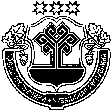                  Муниципальное бюджетное дошкольное образовательное учреждение «Детский сад №10 «Сказка» города Алатыря Чувашской РеспубликиП  Р  И  К  А  З17.02.2020.                                                                                                                           №5Об утверждении плана мероприятий по улучшениюкачества работы в МБДОУ «Детский сад №10 «Сказка» города Алатыря Чувашской Республики по результатам  независимой оценки качества оказания услуг	На основании независимой оценки качества условий осуществления образовательной деятельности организациями, осуществляющими образовательную деятельность, проводимой в 2019 году в Чувашской Республике в отношении образовательной организации, по результатам  анализа проводимого по трем основным направлениям:1)	оценка официального сайта образовательной организации в информационно-телекоммуникационной сети «Интернет»;2)	анонимное анкетирование среди потребителей услуг – родителей (законных представителей), общественности или обучающихся образовательных организаций;3)	выезд операторов по проведению независимой оценки качества условий осуществления образовательной деятельности в организации, в отношении которых проводилась экспертиза.выработке стратегии по улучшению показателей  оценки качества оказания услуг в МБДОУ «Детский сад №10 «Сказка» города Алатыря Чувашской Республики                                                 ПРИКАЗЫВАЮ:Разработать и утвердить  План мероприятий по улучшению качества работыМуниципального бюджетного дошкольного образовательного учреждения «Детский сад № 10 «Сказка»  по результатам независимой оценки качества оказания услуг  на  2020 год.Контроль исполнения приказа оставляю за собой.Заведующая МБДОУ «Детский сад №10 «Сказка» города Алатыря Чувашской Республики                         	И.Н. Баринова